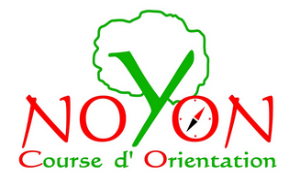 Régionale VTT MD Vivier Corax Nord22 Janvier 2022La Croix St Ouen 60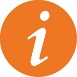 INFORMATIONS GÉNÉRALESOrganisation : Noyon Course d’OrientationOrganisation : Noyon Course d’OrientationCOURSE COMPTANT POURLE CLASSEMENT NATIONALOUI Directeur de course : Jean-Luc DenoualDirecteur de course : Jean-Luc DenoualCOURSE COMPTANT POURLE CLASSEMENT NATIONALOUI Arbitre : Bertrand PaturetArbitre : Bertrand PaturetCOURSE COMPTANT POURLE CLASSEMENT NATIONALOUI Contrôleur des circuits :  Sophie Piszczorowicz (stagiaire), André Hermé (titulaire)Contrôleur des circuits :  Sophie Piszczorowicz (stagiaire), André Hermé (titulaire)COURSE COMPTANT POURLE CLASSEMENT NATIONALOUI Traceur : Sébastien Thiery (stagiaire)Traceur : Sébastien Thiery (stagiaire)COURSE COMPTANT POURLE CLASSEMENT NATIONALOUI GEC : Mickael MeniGEC : Mickael MeniCOURSE COMPTANT POURLE CLASSEMENT NATIONALOUI COURSE COMPTANT POURLE CLASSEMENT NATIONALOUI 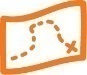 CARTECARTENom : La Croix St Ouen 60 (Vivier Corax Nord)Nom : La Croix St Ouen 60 (Vivier Corax Nord)Nom : La Croix St Ouen 60 (Vivier Corax Nord)Nom : La Croix St Ouen 60 (Vivier Corax Nord)Nom : La Croix St Ouen 60 (Vivier Corax Nord)Nom : La Croix St Ouen 60 (Vivier Corax Nord)Nom : La Croix St Ouen 60 (Vivier Corax Nord)Nom : La Croix St Ouen 60 (Vivier Corax Nord)Nom : La Croix St Ouen 60 (Vivier Corax Nord)Nom : La Croix St Ouen 60 (Vivier Corax Nord)Nom : La Croix St Ouen 60 (Vivier Corax Nord)Échelle : 1 : 10000°Échelle : 1 : 10000°Échelle : 1 : 10000°Relevés : 2015Relevés : 2015Relevés : 2015Relevés : 2015Relevés : 2015Relevés : 2015Relevés : 2015Relevés : 2015Relevés : 2015Relevés : 2015Relevés : 2015Équidistance : 5 mètresÉquidistance : 5 mètresÉquidistance : 5 mètresCartographe : Judicael SolierCartographe : Judicael SolierCartographe : Judicael SolierCartographe : Judicael SolierCartographe : Judicael SolierCartographe : Judicael SolierCartographe : Judicael SolierCartographe : Judicael SolierCartographe : Judicael SolierCartographe : Judicael SolierCartographe : Judicael SolierType de terrain : Forêt Domaniale sablonneuseType de terrain : Forêt Domaniale sablonneuseType de terrain : Forêt Domaniale sablonneuseType de terrain : Forêt Domaniale sablonneuseType de terrain : Forêt Domaniale sablonneuseType de terrain : Forêt Domaniale sablonneuse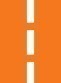 ACCÈSACCÈS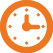 HORAIRESHORAIRESFléchage : D932 a, sortie Sud de Compiègne rond-point du carrefour LavalFléchage : D932 a, sortie Sud de Compiègne rond-point du carrefour LavalFléchage : D932 a, sortie Sud de Compiègne rond-point du carrefour LavalFléchage : D932 a, sortie Sud de Compiègne rond-point du carrefour LavalFléchage : D932 a, sortie Sud de Compiègne rond-point du carrefour LavalFléchage : D932 a, sortie Sud de Compiègne rond-point du carrefour LavalFléchage : D932 a, sortie Sud de Compiègne rond-point du carrefour LavalAccueil : à partir de 9h00 carrefour Vivier CoraxAccueil : à partir de 9h00 carrefour Vivier CoraxAccueil : à partir de 9h00 carrefour Vivier CoraxAccueil : à partir de 9h00 carrefour Vivier CoraxAccueil : à partir de 9h00 carrefour Vivier CoraxDistance parking-accueil : 200 mètresDistance parking-accueil : 200 mètresDistance parking-accueil : 200 mètresDistance parking-accueil : 200 mètresDistance parking-accueil : 200 mètresDistance parking-accueil : 200 mètresDistance parking-accueil : 200 mètresDépart : premier départ 10h00Départ : premier départ 10h00Départ : premier départ 10h00Départ : premier départ 10h00Départ : premier départ 10h00Distance accueil-départ : 50 mètresDistance accueil-départ : 50 mètresDistance accueil-départ : 50 mètresDistance accueil-départ : 50 mètresDistance accueil-départ : 50 mètresDistance accueil-départ : 50 mètresDistance accueil-départ : 50 mètresRemise des récompenses : sansFermeture des circuits : 14h00Remise des récompenses : sansFermeture des circuits : 14h00Remise des récompenses : sansFermeture des circuits : 14h00Remise des récompenses : sansFermeture des circuits : 14h00Remise des récompenses : sansFermeture des circuits : 14h00Distance arrivée-accueil : 300 mètresDistance arrivée-accueil : 300 mètresDistance arrivée-accueil : 300 mètresDistance arrivée-accueil : 300 mètresDistance arrivée-accueil : 300 mètresDistance arrivée-accueil : 300 mètresDistance arrivée-accueil : 300 mètres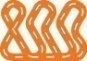 CIRCUITSCIRCUITSCIRCUITSCIRCUITSCIRCUITSCIRCUITS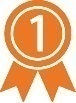 RÉSULTATSRÉSULTATSRÉSULTATSRÉSULTATSNombre de circuits compétition : 5 circuitsNombre de circuits compétition : 5 circuitsNombre de circuits compétition : 5 circuitsNombre de circuits compétition : 5 circuitsNombre de circuits compétition : 5 circuitsNombre de circuits compétition : 5 circuitsNombre de circuits compétition : 5 circuitsSite internet du club : www.noyon-co.org
https://www.facebook.com/Noyon-Course-dOrientation-127784690571384Et site FFCO https://cn.ffcorientation.fr/course/Site internet du club : www.noyon-co.org
https://www.facebook.com/Noyon-Course-dOrientation-127784690571384Et site FFCO https://cn.ffcorientation.fr/course/Site internet du club : www.noyon-co.org
https://www.facebook.com/Noyon-Course-dOrientation-127784690571384Et site FFCO https://cn.ffcorientation.fr/course/Site internet du club : www.noyon-co.org
https://www.facebook.com/Noyon-Course-dOrientation-127784690571384Et site FFCO https://cn.ffcorientation.fr/course/Site internet du club : www.noyon-co.org
https://www.facebook.com/Noyon-Course-dOrientation-127784690571384Et site FFCO https://cn.ffcorientation.fr/course/Site internet du club : www.noyon-co.org
https://www.facebook.com/Noyon-Course-dOrientation-127784690571384Et site FFCO https://cn.ffcorientation.fr/course/Site internet du club : www.noyon-co.org
https://www.facebook.com/Noyon-Course-dOrientation-127784690571384Et site FFCO https://cn.ffcorientation.fr/course/Violet 19 kms – Orange 16.6 kms
Jaune 10 kms – Bleu 6.1 kms – Vert 3.83 kms
(Distances réelles)Violet 19 kms – Orange 16.6 kms
Jaune 10 kms – Bleu 6.1 kms – Vert 3.83 kms
(Distances réelles)Violet 19 kms – Orange 16.6 kms
Jaune 10 kms – Bleu 6.1 kms – Vert 3.83 kms
(Distances réelles)Violet 19 kms – Orange 16.6 kms
Jaune 10 kms – Bleu 6.1 kms – Vert 3.83 kms
(Distances réelles)Violet 19 kms – Orange 16.6 kms
Jaune 10 kms – Bleu 6.1 kms – Vert 3.83 kms
(Distances réelles)Violet 19 kms – Orange 16.6 kms
Jaune 10 kms – Bleu 6.1 kms – Vert 3.83 kms
(Distances réelles)Violet 19 kms – Orange 16.6 kms
Jaune 10 kms – Bleu 6.1 kms – Vert 3.83 kms
(Distances réelles)Site internet du club : www.noyon-co.org
https://www.facebook.com/Noyon-Course-dOrientation-127784690571384Et site FFCO https://cn.ffcorientation.fr/course/Site internet du club : www.noyon-co.org
https://www.facebook.com/Noyon-Course-dOrientation-127784690571384Et site FFCO https://cn.ffcorientation.fr/course/Site internet du club : www.noyon-co.org
https://www.facebook.com/Noyon-Course-dOrientation-127784690571384Et site FFCO https://cn.ffcorientation.fr/course/Site internet du club : www.noyon-co.org
https://www.facebook.com/Noyon-Course-dOrientation-127784690571384Et site FFCO https://cn.ffcorientation.fr/course/Site internet du club : www.noyon-co.org
https://www.facebook.com/Noyon-Course-dOrientation-127784690571384Et site FFCO https://cn.ffcorientation.fr/course/Site internet du club : www.noyon-co.org
https://www.facebook.com/Noyon-Course-dOrientation-127784690571384Et site FFCO https://cn.ffcorientation.fr/course/Site internet du club : www.noyon-co.org
https://www.facebook.com/Noyon-Course-dOrientation-127784690571384Et site FFCO https://cn.ffcorientation.fr/course/Parcours non licenciés : avec certificat médical tous circuits ou course au score 2H Parcours non licenciés : avec certificat médical tous circuits ou course au score 2H Parcours non licenciés : avec certificat médical tous circuits ou course au score 2H Parcours non licenciés : avec certificat médical tous circuits ou course au score 2H Parcours non licenciés : avec certificat médical tous circuits ou course au score 2H Parcours non licenciés : avec certificat médical tous circuits ou course au score 2H Parcours non licenciés : avec certificat médical tous circuits ou course au score 2H 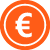 TARIFSTARIFSTARIFSTARIFSTARIFS18 ans et +- de 18 ansLicenciés FFCO hors HDF 4 €      3 €Licenciés Hauts de France    GratuitGratuitNon licenciésCircuits orange et violetCircuits Jaune et Bleu6 €5 €4 €3 €Course score10 €Licenciés (UNSS, UGSEL, USEP, FFSU)½ tarif½ tarif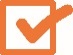 INSCRIPTIONSAvant le 16 Janvier 2022      Pass sanitaire obligatoire. Inscription sur le site de la FFCO pour les licenciés https://www.ffcorientation.fr/courses/agenda/49993/Pour les non licenciés : Inscriptions sur place/!\ Pour être chronométré vous devez obligatoirement présenter un certificat médical de non-contre-indication à la pratique de la course d’orientation en compétition de moins d’un an ou être licenciés FFCO.Avant le 16 Janvier 2022      Pass sanitaire obligatoire. Inscription sur le site de la FFCO pour les licenciés https://www.ffcorientation.fr/courses/agenda/49993/Pour les non licenciés : Inscriptions sur place/!\ Pour être chronométré vous devez obligatoirement présenter un certificat médical de non-contre-indication à la pratique de la course d’orientation en compétition de moins d’un an ou être licenciés FFCO.